ProblématiqueLa famille Martin, composée de quatre personnes emménage dans un pavillon avec un jardin de 400 m² situé près de Paris. Après s’être renseignée sur les tarifs de l’eau et le niveau des précipitations dans sa nouvelle région, elle décide de récupérer les eaux de pluie sur son terrain. Quelle cuve choisir pour contenter les besoins de récupération en eaux de pluie de la famille ?Partie 1 : étude mathématiqueTrois paramètres sont à prendre en compte pour le calcul de la capacité de récupération en eaux de pluie de la cuve :-	les précipitations locales en L/m²/an, notées Q-	le volume d’eau de pluie récupérable en litres, noté V-	les besoins en eau de pluie en litres, notés B.a) Calcul des précipitations locales QLes précipitations locales dépendent de la région où l’on se situe. Elles s’expriment en mm/an, l/m²/an ou en L/m²/an.On a la relation : 1 mm/an = 1l/m²/an = 1L/m²/an.Sur la figure 1, on peut lire la valeur Q des précipitations locales. Donne la valeur relevée à Paris. Précise l’unité.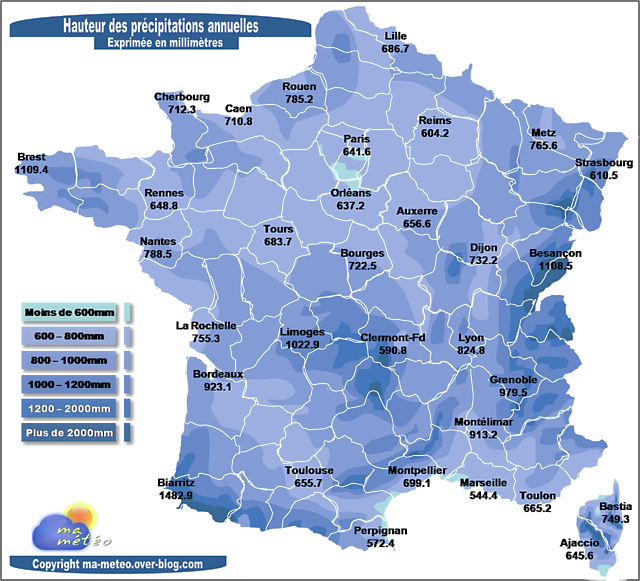  b)  Calcul de la surface du toitLe toit de la maison est mono-pente, recouvert de tuiles, de dimensions 5 m x 8 m : figure 2.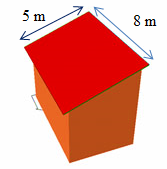 Figure 2 : forme et dimension du toitPropose des solutions pour calculer l’aire du toit (surface en rouge)……………………………………………………………………………………………………………………………………………………………………...……………………………………………………………………………………………………………………………………………………………………...……………………………………………………………………………………………………………………………………………………………………...……………………………………………………………………………………………………………………………………………………………………...……………………………………………………………………………………………………………………………………………………………………...c)  Calcul du volume d’eau de pluie récupérable VSelon la nature du toit, on a un coefficient de perte, Cp, qui intervient dans le calcul du volume d’eau de pluie récupéré. Pour calculer ce volume, on a la formule : V = Q × S × CpLe tableau 1 donne les valeurs du coefficient Cp.Tableau 1 : valeurs du coefficient de perte Cp en fonction de la forme du toitCalcule le volume d’eau de pluie récupérable par le toit de la figure 2. Précise l’unité.……………………………………………………………………………………………………………………………………………………………………...……………………………………………………………………………………………………………………………………………………………………...……………………………………………………………………………………………………………………………………………………………………...d)   Calcul des besoins en eau de pluie, BLa famille Martin utilise principalement de l’eau pour la machine à laver, le nettoyage, les WC et l’arrosage du jardin. On rappelle que la famille est composée de quatre personnes.Le tableau 2 donne les besoins en eau par personne et par année pour chaque secteur. Complète le tableau 2 afin de connaître le total des besoins en eau de la famille Martin.Tableau 2 : besoin en eau de la famille Martin, par secteurse)  Calcul de la capacité de la cuveCalcule la capacité C de la cuve, en litres à l’aide de la formule : C = ……………………………………………………………………………………………………………………………………………………………………...……………………………………………………………………………………………………………………………………………………………………...……………………………………………………………………………………………………………………………………………………………………...Le choix de la cuveLa famille Martin souhaite stoker l’équivalent de 3 000 litres d’eau dans une cuve de forme cubique.a) Entourer la cuve qui, pour vous, semble respecter la contrainte : « forme cubique ». 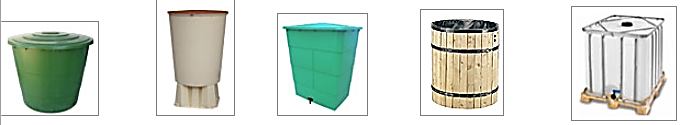 2)  b) Dans le catalogue « BricoDépot » se trouve le descriptif de cette cuve : 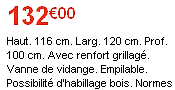 Cette cuve est-elle vraiment de forme « cubique » ? Justifie ta réponse.……………………………………………………………………………………………………………………………………………………………………...……………………………………………………………………………………………………………………………………………………………………...……………………………………………………………………………………………………………………………………………………………………...Calcule le volume d’eau de cette cuve en cm3, puis en litres.……………………………………………………………………………………………………………………………………………………………………...……………………………………………………………………………………………………………………………………………………………………...……………………………………………………………………………………………………………………………………………………………………...Cette cuve convient-elle pour stocker les 3 000 L souhaités ? Justifie ta réponse.……………………………………………………………………………………………………………………………………………………………………...……………………………………………………………………………………………………………………………………………………………………...……………………………………………………………………………………………………………………………………………………………………...……………………………………………………………………………………………………………………………………………………………………...Partie 2 : investigationProblématiqueTu effectues ton stage d’observation de troisième chez un revendeur de cuves de récupération d’eau. Pour conseiller au mieux les clients, celui-ci aimerait avoir un fichier informatique qui lui permette de calculer rapidement la capacité de la cuve. Á l’aide d’un logiciel tableur, tu vas créer une feuille de calcul qui permettra de calculer la capacité de la cuve connaissant la région, le nombre de personnes, l’aire de la surface de la toiture et l’aire de la surface de jardin à arroser.Aide à la résolution : tu peux d’inspirer du modèle de feuille de calcul de la figure 3.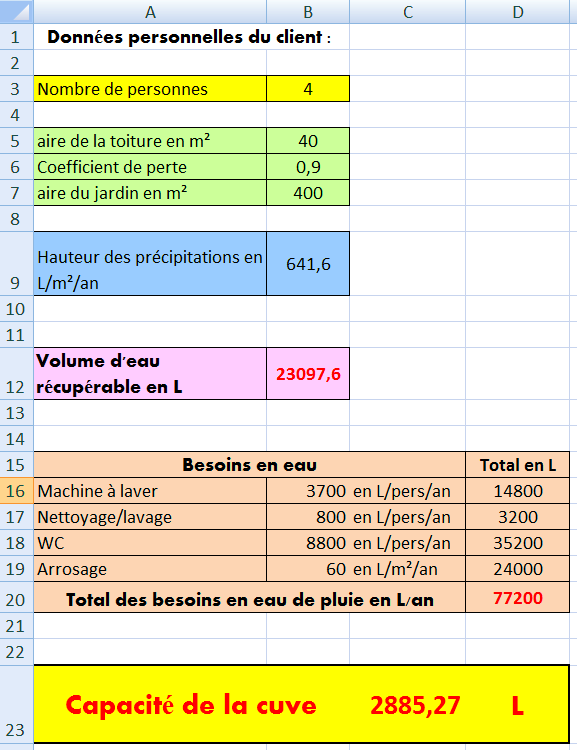 Figure 3 : exemple de feuille de calculBilan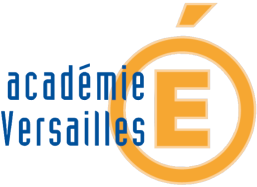 evaluation formative3PPROMathématiquesTITREeau de pluiePOINTS DU PROGRAMMEABORDÉSPartie1 : étude mathématiqueGéométrieSurface plane  aire d’un rectangle – aire d’un triangle – cubeVolume d’un cubeGrandeurs et mesuresNombres et calculsOpérations sur les nombresArrondir Sciences et technologieLes unités de volume (pré-requis classe de cinquième)Partie 2 : Investigation avec usage d’outils informatiquesSOCLE COMMUN DES COMPETENCESPalier 3Savoir utiliser des connaissances et des compétences mathématiquesPratiquer une démarche scientifique et technologique. Résoudre des problèmesMATÉRIEL À PRÉVOIRMatériel de tracé géométrique - Calculatrice type collège. Ordinateur avec tableurDISPOSITION DE LA SALLE-TRAVAIL INDIVIDUEL / EN GROUPETravail individuelCoefficient de perte CpToit plat0,6Toit ondulé0,8Toit en tuile0,9Total en L/anMachine à laver3 700 litres/personne/anNettoyage/lavage800 Litres/personne/anWC8 800 Litres/personne/anArrosage60 L/m²/anTotal des besoins en eau de pluie BNOM :Eau de pluie.Commentaires Commentaires Commentaires Commentaires Prénom :Eau de pluie.Commentaires Commentaires Commentaires Commentaires Classe : 3PPROEau de pluie.Commentaires Commentaires Commentaires Commentaires Compétences testées*questionJe sais faireJe sais partiellement faireJe ne sais pas faireCe que je dois travaillerCompétences expérimentalesCompétences expérimentalesCompétences expérimentalesCompétences expérimentalesCompétences expérimentalesCompétences expérimentalesCompétences expérimentalesS’approprierRechercher, extraire et organiser l’information utile.Raisonner-ArgumenterS’engager dans une démarche de résolution.Réaliser-Calculer-Appliquer des consignesRespecter des consignes ou décider soi-même d'effectuer certaines tâches, et savoir les exécuterPrésenter sa démarche, ses résultats. Communiquer À l’aide d’un langage adaptÉ. Rendre compte correctement de son travail.Partie 1❶-a ; ❶-b❷-a ; ❷-bPartie 1❶-b ; ❷-bPartie 2Partie 1❶-c ; ❶-d ; ❶-ePartie 2Partie 1 ❷-bPartie 2 Compétences mathématiquesCompétences mathématiquesCompétences mathématiquesCompétences mathématiquesCompétences mathématiquesCompétences mathématiquesCompétences mathématiquesOrganisation et gestion de donnéesCalculer des aires, des volumes utilisant différentes unités Nombres et calculsMener à bien un calcul à la main, instrumentéPartie 1❶-b ; ❷-bPartie 2Partie 1❶-c ; ❶-d ; ❶-ePartie 2Compétences techniques (informatiques)Compétences techniques (informatiques)Compétences techniques (informatiques)Compétences techniques (informatiques)Compétences techniques (informatiques)Compétences techniques (informatiques)Compétences techniques (informatiques)utilisation d’un tableur Saisir une formule dans une cellule, la recopier, créer un graphique. Trier des données, utiliser, gérer des espaces de stockage à dispositionPartie ❷